送　付　書✿✿✿　郵送（封書）・ＦＡＸ等でご提出の際は、本用紙をご利用ください。✿✿✿≪ご意見・ご要望≫ご応募ありがとうございました。宛　先館山市議会事務局住　所〒２９４‐８６０１　館山市北条１１４５‐１ＦＡＸ０４７０‐２３‐３１１５住　所年　代○をしてください。10代・20代・30代・40代氏　名年　代○をしてください。50代・60代・70代・80歳以上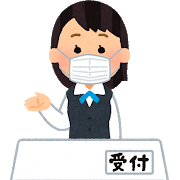 